01.06. – zajęcia logopedyczneTemat: Ćwiczenia do wywołania głoski r.Drogi Rodzicu , w ubiegłym tygodniu podałam zestaw ćwiczeń przygotowujących do wywołania głoski r. Dziś podaję kolejne ćwiczenia. Być może bardziej przypadną do gustu Twojemu dziecku. Oczywiście do poprzednich ćwiczeń można i należy wracać.Ćwiczenia narządów mowy przygotowujące aparat artykulacyjny do wymowy głoski [r]. Można wydrukować, pociąć na paski i ćwiczyć :) • kląskanie - "Zabawa w konika" (konik jedzie na wycieczkę: wolno, coraz szybciej, potem jak najszybciej wraca do domu na kolację, bo jest bardzo głodny). • śpiewanie różnych szybkich melodii na sylabie: le, le, le; lu, lu, lu; ly, ly, ly (np. „Krakowiaczka”)  • przeciskanie języka przez zaciśnięte zęby (masaż języka) - "Zabawa w myszkę, która wychodzi z norki", • naśladowanie w szybkim tempie odgłosu indyka: gul, gul, gul, • jak najszybsze wypowiadanie zbitki sylabowej: lalolule - "Zabawa: Kto szybciej?" (wypowiadamy sylaby i jak najszybciej przebieramy nogami w miejscu).  • udawanie bociana, powtarzanie  w szybkim tempie: kle, kle, kle, • naśladujemy odgłos kłapania klapków (chodaków): powtarzamy szybko: klap, klap,klap i przechylając się na boki chodzimy po całym pokoju. • szybkie powtarzanie zbitek sylabowych: nalapatada, nolopotodo, nelepetede, nuluputudu, nylypytydy - "Zabawa w Chińczyka" - mówimy "po chińsku";) • szybkie powtarzanie zbitki głosek: bd (uwaga: przy wypowiadaniu [d] język powinien być lekko przesunięty w głąb buzi, nie powinien dotykać zębów),   • coraz szybsze powtarzanie: bda, bdo, bde, bdu, bdy oraz pta, pto, pte, ptu, pty (uwaga: przy [d] i [t] język trochę cofnięty w głąb buzi dziecka, czyli na wałek dziąsłowy). W ramach relaksu proponuję kolorowankę. Dzieciom życzę wszystkiego najlepszego z okazji Dnia Dziecka.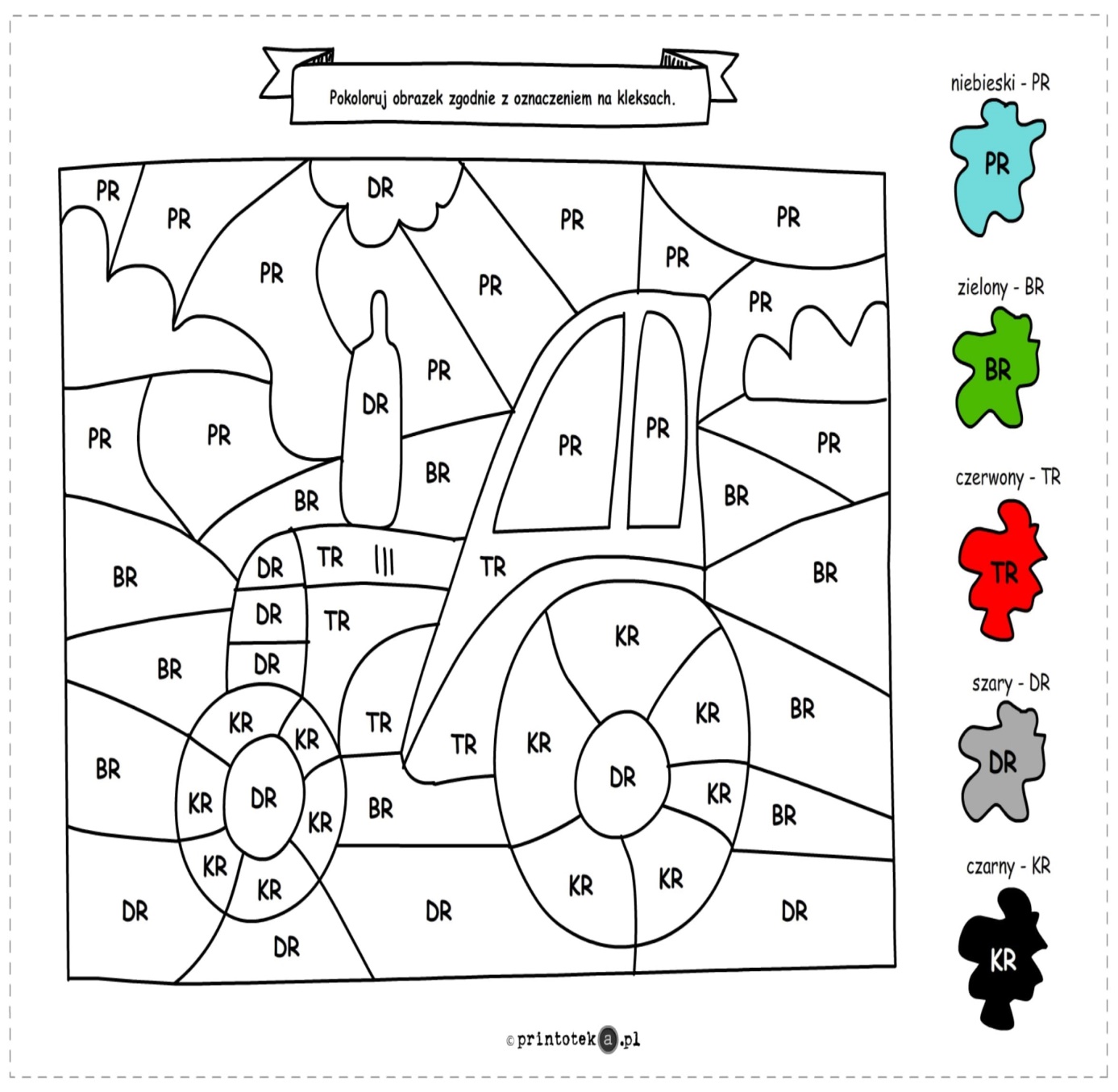 